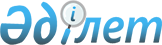 О подписании Соглашения о сотрудничестве в области обмена геопространственной информацией в интересах вооруженных сил государств-участников Содружества Независимых ГосударствПостановление Правительства Республики Казахстан от 7 апреля 2016 года № 186.
      Правительство Республики Казахстан ПОСТАНОВЛЯЕТ:
      1. Одобрить прилагаемый проект Соглашения о сотрудничестве в области обмена геопространственной информацией в интересах вооруженных сил государств-участников Содружества Независимых Государств.
      2. Уполномочить Министра обороны Республики Казахстан Жасузакова Сакена Адилхановича подписать от имени Правительства Республики Казахстан Соглашение о сотрудничестве в области обмена геопространственной информацией в интересах вооруженных сил государств-участников Содружества Независимых Государств, разрешив вносить изменения и дополнения, не имеющие принципиального характера.
      Сноска. Пункт 2 в редакции постановления Правительства РК от 09.02.2018 № 45.


      3. Настоящее постановление вводится в действие со дня его подписания. Соглашение
о сотрудничестве в области обмена геопространственной
информацией в интересах вооруженных сил государств-участников
Содружества Независимых Государств
      Правительства государств-участников Содружества Независимых Государств, далее именуемые Сторонами,
      руководствуясь потребностью дальнейшего развития информационного взаимодействия,
      стремясь осуществлять сотрудничество в области обмена и использования геопространственной информации в интересах вооруженных сил государств-участников Содружества Независимых Государств,
      согласились о нижеследующем: Статья 1
      Для целей настоящего Соглашения используемые термины означают:
      1) геопространственная информация – совокупность данных о местности и объектах, расположенных на поверхности Земли, в подповерхностном слое Земли, приповерхностном слое атмосферы Земли и околоземном пространстве, необходимых для использования в различных областях деятельности;
      2) банк геопространственной информации – комплекс технических, программных, информационных, лингвистических и организационных средств централизованного накопления, хранения, обработки и выдачи геопространственной информации;
      3) секретная информация – сведения, составляющие государственные секреты (государственную тайну) одного из государств-участников настоящего Соглашения, выраженные в любой форме, получаемые (передаваемые) и (или) созданные (образованные) в ходе сотрудничества в рамках Содружества Независимых Государств, несанкционированное распространение которых может нанести ущерб безопасности и интересам Сторон;
      4) информационные ресурсы – информационная инфраструктура, а также собственно информация и ее потоки. Статья 2
      В целях реализации настоящего Соглашения каждая Сторона определяет уполномоченный орган, о чем информирует депозитарий одновременно с уведомлением о выполнении внутригосударственных процедур, необходимых для его вступления в силу.
      В случае изменения наименования уполномоченного органа, соответствующая Сторона в течение 30 дней письменно информирует об этом депозитарий.
      Депозитарий в установленном порядке информирует государства-участники Соглашения об уполномоченных органах Сторон. Статья 3
      Стороны осуществляют сотрудничество в области обмена геопространственной информацией в следующих формах: 
      1) создание банков геопространственной информации; 
      2) взаимный обмен информацией, содержащейся в банках геопространственной информации Сторон, а также возможностях и потребностях Сторон в области геопространственной информации;
      3) обучение (подготовка и повышение квалификации) специалистов по работе с геопространственной информацией;
      4) обмен опытом работы по формированию банков геопространственной информации;
      5) организация научно-практических исследований и совместных работ; 
      6) обмен методической, учебной и специальной литературой. Статья 4
      Стороны создают банки геопространственной информации на принципах:
      1) использования единых требований к геопространственной информации, подлежащей включению в банки геопространственной информации;
      2) совместимости применяемых программных и технических средств;
      3) унификации технических средств обработки информации, ее хранения и доведения до уполномоченных органов;
      4) применения в банках геопространственной информации совместимых геоинформационных технологий и программного обеспечения, рекомендованного для использования в вооруженных силах государств-участников Содружества Независимых Государств;
      5) гарантирования защиты информации от несанкционированного доступа. Статья 5
      Стороны при создании, помещении и хранении геопространственной информации учитывают единые требования, предъявляемые к ней.
      Геопространственная информация создается по единым стандартам и техническим условиям в установленной системе координат, разграфке на номенклатурные листы и должна обеспечивать решение задач совместного отображения обстановки и местности, различных прикладных информационных и расчетных задач. Статья 6
      Уполномоченный орган для получения геопространственной информации из банков геопространственной информации министерств обороны государств-участников Содружества Независимых Государств направляет соответствующий письменный запрос.
      Запрашиваемая информация представляется в соответствии с национальным законодательством государств-участников Содружества Независимых Государств и имеющимися между ними договорами. Статья 7
      Уполномоченный орган принимает все необходимые меры для обеспечения полного, своевременного и качественного исполнения запроса.
      Запрос исполняется в согласованные сроки и порядке, определенном национальным законодательством запрашиваемого государства-участника Содружества Независимых Государств.
      Передача геопространственной информации осуществляется в установленных форматах обмена на машинных носителях и в аналоговом виде. Статья 8
      В исполнении запроса может быть полностью или частично отказано, если запрашиваемая Сторона полагает, что исполнение запроса может нанести ущерб суверенитету, безопасности либо противоречит национальному законодательству и/или международным обязательствам государства.
      Уполномоченный орган запрашивающей Стороны незамедлительно уведомляется письменно о полном или частичном отказе в исполнении запроса с указанием обоснованных причин отказа. Статья 9
      Стороны обеспечивают безопасность информационных ресурсов и конфиденциальность полученных сведений, в том числе факта получения и содержания геопространственной информации.
      Сведения, полученные в результате обмена геопространственной информацией, не могут быть использованы без согласия предоставившей их Стороны в иных целях, чем те, в которых они запрашивались и были предоставлены. Статья 10
      Стороны при передаче геопространственной информации в рамках реализации настоящего Соглашения применяют условия ввоза, вывоза или транзита, включая льготные тарифы, установленные для аналогичных поставок в соответствии с национальным законодательством государств-участников Содружества Независимых Государств и международными договорами. Статья 11
      Стороны не передают представленную в рамках настоящего Соглашения геопространственную информацию третьей стороне, юридическим и физическим лицам без письменного согласия представившей ее Стороны.
      Информация, полученная в ходе реализации настоящего Соглашения одной из Сторон, не может использоваться ею в ущерб интересам других Сторон. Статья 12
      Обращение с геопространственной информацией, в том числе содержащей секретную информацию, и ее защита при сотрудничестве в рамках настоящего Соглашения осуществляются в соответствии с национальным законодательством государств-участников Содружества Независимых Государств и международными договорами. Статья 13
      Стороны самостоятельно несут расходы, которые будут возникать в ходе выполнения ими настоящего Соглашения, если в каждом конкретном случае не будет согласован иной порядок. Статья 14
      Спорные вопросы между Сторонами, возникающие при применении и толковании настоящего Соглашения, решаются путем консультаций и переговоров заинтересованных Сторон или посредством другой согласованной Сторонами процедуры. Статья 15
      Настоящее Соглашение не затрагивает прав и обязательств каждой из Сторон, вытекающих для нее из других международных договоров, участником которых является ее государство. Статья 16
      По согласию Сторон в настоящее Соглашение могут быть внесены изменения и дополнения, являющиеся его неотъемлемой частью, которые оформляются соответствующим протоколом. Статья 17
      Настоящее Соглашение вступает в силу по истечении 30 дней с даты получения депозитарием третьего уведомления о выполнении подписавшими его Сторонами внутригосударственных процедур, необходимых для его вступления в силу.
      Для Сторон, выполнивших внутригосударственные процедуры позднее, настоящее Соглашение вступает в силу по истечении 30 дней с даты получения депозитарием соответствующих документов. Статья 18
      Настоящее Соглашение заключается на неопределенный срок.
      Каждая из Сторон вправе выйти из настоящего Соглашения, направив депозитарию уведомление о таком своем намерении не позднее чем за шесть месяцев до выхода и урегулировав финансовые и другие обязательства, возникшие за время действия настоящего Соглашения. Статья 19
      Настоящее Соглашение после его вступления в силу открыто для присоединения любого государства-участника Содружества Независимых Государств путем передачи депозитарию документа о присоединении.
      Для присоединяющегося государства Соглашение вступает в силу по истечении 30 дней с даты получения депозитарием документа о присоединении.
      Совершено в городе ____________ 2016 года в одном подлинном экземпляре на русском языке. Подлинный экземпляр хранится в Исполнительном комитете Содружества Независимых Государств, который направит каждому государству, подписавшему настоящее Соглашение, его заверенную копию.
					© 2012. РГП на ПХВ «Институт законодательства и правовой информации Республики Казахстан» Министерства юстиции Республики Казахстан
				
Премьер-Министр
Республики Казахстан
К. МасимовОдобрен
постановлением Правительства
Республики Казахстан
от 7 апреля 2016 года № 186
Проект
За Правительство
Азербайджанской Республики
За Правительство
Российской Федерации
За Правительство
Республики Армения
За Правительство
Республики Таджикистан
За Правительство
Республики Беларусь
За Правительство
Туркменистана
За Правительство
Республики Казахстан
За Правительство
Республики Узбекистан
За Правительство
Кыргызской Республики
За Правительство
Украины
За Правительство
Республики Молдова